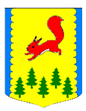 КРАСНОЯРСКИЙ КРАЙПИРОВСКИЙ МУНИЦИПАЛЬНЫЙ ОКРУГПИРОВСКИЙ ОКРУЖНОЙ СОВЕТ ДЕПУТАТОВРЕШЕНИЕО признании утратившими силу нормативных правовых актов Пировского районного Совета депутатов На основании Закона Красноярского края от 05.12.2019 №8-3431 «Об объединении всех поселений, входящих в состав Пировского района Красноярского края, и наделении вновь образованного муниципального образования статусом муниципального округа», Пировский окружной Совет депутатов РЕШИЛ:1. Признать утратившими силу следующие решения Пировского районного Совета депутатов:-от 10.04.2008 №36-162р «О формировании расходов на оплату труда выборных должностных лиц»;-от 23.05.2011 №17-106р «О внесении изменений в решение Пировского районного Совета депутатов от 10.04.2008 №36-162р «О формировании расходов на оплату труда выборных должностных лиц»;-от 30.09.2011 №22-129р «О внесении изменений в решение Пировского районного Совета депутатов от 10.04.2008 №36-162р «О формировании расходов на оплату труда выборных должностных лиц»;-от 31.07.2012 №32-184р «О внесении изменений в решение Пировского районного Совета депутатов от 10.04.2008 №36-162р «О формировании расходов на оплату труда выборных должностных лиц»;-от 19.10.2012 №35-203р «О внесении изменений в решение Пировского районного Совета депутатов от 10.04.2008 №36-162р «О формировании расходов на оплату труда выборных должностных лиц»;-от 10.10.2013 №46-295р «О внесении изменений в решение Пировского районного Совета депутатов от 10.04.2008 №36-162р «О формировании расходов на оплату труда выборных должностных лиц»;-от 24.04.2014 №51-331р «О внесении изменений в решение Пировского районного Совета депутатов от 10.04.2008 №36-162р «О формировании расходов на оплату труда выборных должностных лиц»;-от 23.06.2015 №62-399р «О внесении изменений в решение Пировского районного Совета депутатов от 10.04.2008 №36-162р «О формировании расходов на оплату труда выборных должностных лиц»;-от 06.08.2015 №65-417р «О внесении изменений в решение Пировского районного Совета депутатов от 10.04.2008 №36-162р «О формировании расходов на оплату труда выборных должностных лиц»;-от 15.12.2015 №3-18р «О внесении изменений в решение Пировского районного Совета депутатов от 10.04.2008 №36-162р «О формировании расходов на оплату труда выборных должностных лиц»;-от 14.12.2017 №27-166р «О внесении изменений в решение Пировского районного Совета депутатов от 10.04.2008 №36-162р «О формировании расходов на оплату труда выборных должностных лиц»;-от 23.08.2018 №34-208р «О внесении изменений в решение Пировского районного Совета депутатов от 10.04.2008 №36-162р «О формировании расходов на оплату труда выборных должностных лиц»;-от 21.02.2019 №39-237р «О внесении изменений в решение Пировского районного Совета депутатов от 10.04.2008 №36-162р «О формировании расходов на оплату труда выборных должностных лиц»;-от 04.10.2019 №48-269р «О внесении изменений в решение Пировского районного Совета депутатов от 10.04.2008 №36-162р «О формировании расходов на оплату труда выборных должностных лиц»;-от 07.05.2020 №55-306р «О внесении изменений в решение Пировского районного Совета депутатов от 10.04.2008 №36-162р «О формировании расходов на оплату труда выборных должностных лиц».2. Решение вступает в силу с момента опубликования и распространяется на правоотношения возникшие с 01.01.2021 года.25.02.2021       с. Пировское     № 9-83рПредседатель Пировского окружного Совета депутатов___________Г.И. Костыгина                         Глава Пировского               муниципального округа                         ____________А.И. Евсеев             